 24.08.2017г. в 11 часов 00 минут в малом зале администрации муниципального образования «Юринский муниципальный район» состоялось совещание по вопросу:                      «О Федеральной системе «Меркурий». Оформление ветеринарно-сопроводительных документов в электронном виде». Совещание проводилось начальником ГБУ РМЭ «Юринская рай СББЖ» Боковым В.А. и начальником отдела ветсанэкспертизы  Бессарабовой О.Н. с участием индивидуальных предпринимателей и руководителей малых предприятий района.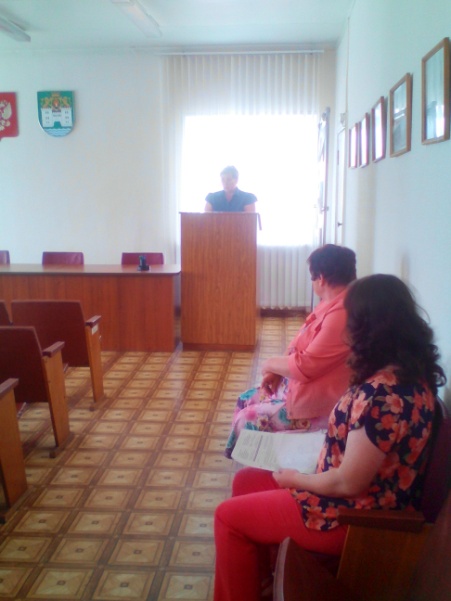 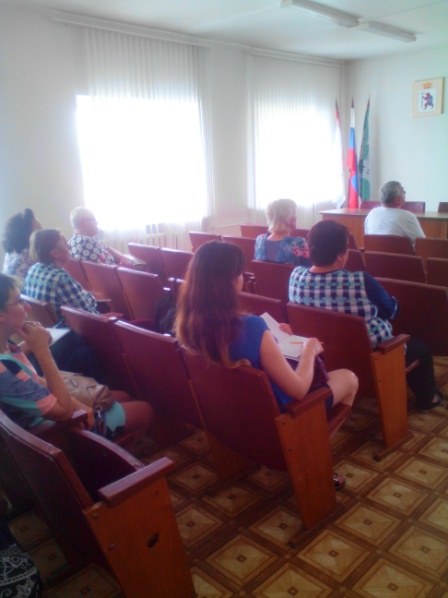 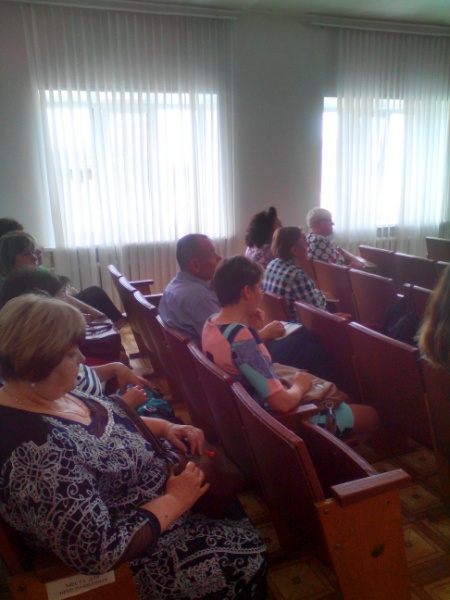 